LEMBAR PENGESAHANSTRATEGI PEMERINTAH INDONESIA DALAM MEMBENDUNG IMPOR BERAS DARI VIETNAMOleh:Miftahul janahNIM. 152030137Telah diujikan pada tanggal23 Mei 2019......................................................................Menyetujui,Pembimbing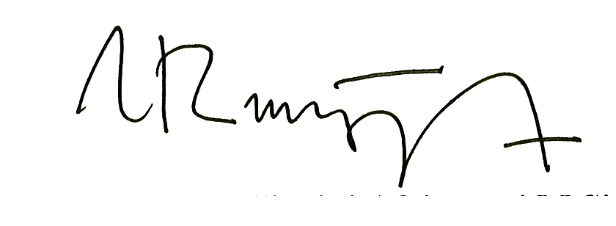 Dra. Hj Rini Afriantari,M.SiNIDN. 15110155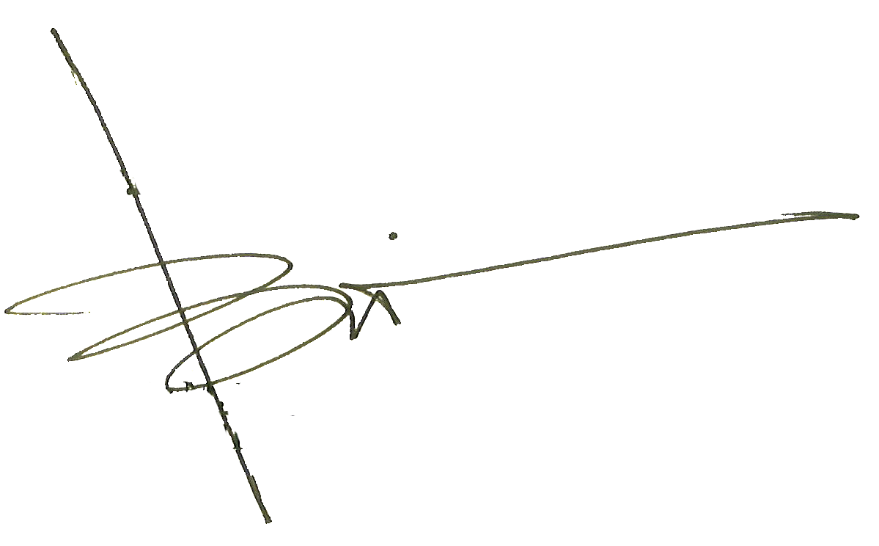 Mengetahui,Dekan,					Ketua,Fakultas Ilmu Sosial dan Ilmu Politik            JurusanHubungan Internasional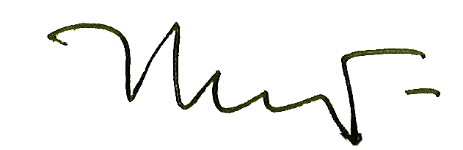 Dr.M. Budiana,S.IP, M.Si				Dr.Ade Priangani, M.SiNIDN. 0402047002					NIDN. 0411066901